Pre-employment Transition Services Work-Based Learning Experiences 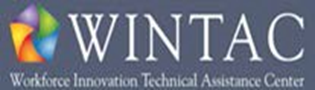 Work-Based Learning ExperiencesOne of the 5 Required Pre-employment Transition Services (Rehab Act, as amended by WIOA)Available for students with disabilities who need them who are eligible or potentially eligible for VR May include in-school or after school opportunities, or experience outside the traditional school setting (including internships), that is provided in an integrated environment to the maximum extent possibleProvided in a Group Setting or IndividuallyCoordinating a school-based program of job training and informational interviewsWork-site tours to learn about necessary job skillsJob shadowing; or mentoring opportunities in the communityInternships, short-term employment, fellowships, on-the-job training in communityApprenticeships (excluding pre-apprenticeships and registered apprenticeships)VR State Agency AccomplishmentsGround-hog Job Shadowing Day/MonthPaid Summer Work Experience Programs (to include partnerships with AJC, CRPs, etc.)After-School Work ExperiencesIndustry-specific STEAM Camps or Internships (Mining, Inclusion Films, NASA)Next Steps – Track and Evaluate OutcomesStudent Surveys/Pre-Post Student Evaluation/Employer SurveysEvaluate Program Outcome Measures; Track Student Progress During and After CompletionIncreased applications for VR servicesIncreased competitive integrated employment outcomesIncreased post-secondary credential attainment and/or measurable skills gainResources - www.wintac.orghttp://www.wintac.org/topic-areas/pre-employment-transition-services/overview/work-based-learning-experiences https://webapps.dol.gov/elaws/whd/flsa/scope/ee15astw.asp https://www.dol.gov/whd/regs/compliance/whdfs71.pdf 